PIOSENKA- „Jesienna szaruga”sł. i muz. B.Forma1.Deszcz po szybie ścieka: sza, sza, sza,kapią krople deszczu: pla, pla, pla.Ref.: Jesienna muzykadziś od rana gra:sza, sza, sza, plum, plum, plum,plum, ta- ra- ra- ra.2.Wiatr piosenkę śpiewa: tu, tu, tu,szumią z wiatrem drzewa: szu, szu, szu.3.Tańczą krople deszczu: kap, kap, kap,wszystko wkoło mokre: chlap, chlap, chlap.Rymowanka „Gdy deszcz pada”Gdy deszcz pada,Parasol nad głową rozkładam.Idę szczęśliwy w kaloszach po kałużach:Kalosze: chlap, chlap...krople: kap, kap...chlap, chlap, kap, kap...Wiersz: B. Forma „Zabawa w deszczu”Szur, szur, od ranaciągle deszcz pada,oj, będzie z deszczem świetna zabawa.Kap, kap, wesoło krople spadają,do tańca w deszczu nas zapraszają.Plum, plum, muzyka jesienna płynie,załóż kalosze i pelerynę.Hop do kałuży, to świetna sprawa.Deszcz wciąż plum, plum, plum, plum,kap, kap, kap pada.Więc w mokrej trawie, w wielkich kałużachswoje kalosze prędko zanurzaj.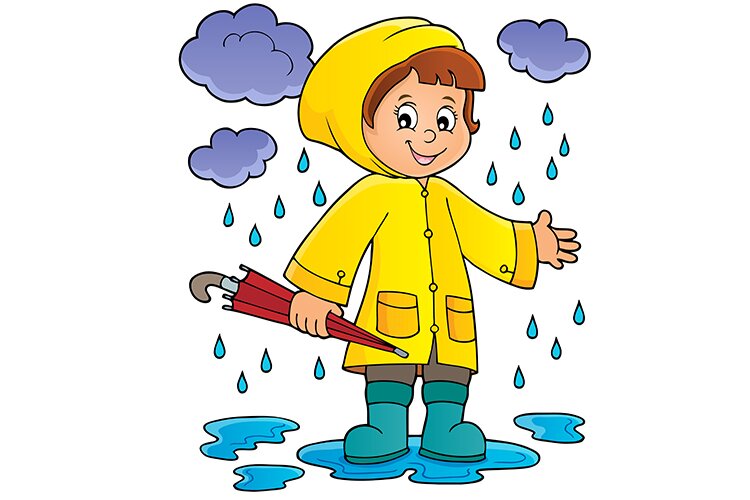 które wciąż słuchają.One nam o wszystkimwciąż opowiadają.Wiemy, kiedy w radiugłośno gra muzyka,wiemy, kiedy w trawieświerszczyk cicho cyka.ZAMIERZENIA DYDAKTYCZNO - WYCHOWAWCZE 23.10-27.10.2023  „Jesienna pogoda – nasze zdrowie” 1. Mowa i myślenie 1)Rozwijanie mowy; poznawanie pogody, która jest późną jesienią. Ćwiczenia dźwiękonaśladowcze z wykorzystaniem wiersza I. Słuchorzewskiej „Słota”.2)Nauka wiersza B. Formy: „Zabawa w deszczu”.3)Nauka rymowanki: „Gdy deszcz pada”.4)Rozwijanie mowy, zwracanie uwagi na ubieranie się odpowiednio do pogody. Jak należy ubierać się na spacer późną jesienią? – rozmowa kierowana5)Zabawa z wykorzystaniem wiersza Marcina Przewoźniaka: „Kropelki”.6) Słuchanie wiersza Iwony Salach „Zdrowie”1)Rozwijanie mowy; poznawanie pogody, która jest późną jesienią. Ćwiczenia dźwiękonaśladowcze z wykorzystaniem wiersza I. Słuchorzewskiej „Słota”.2)Nauka wiersza B. Formy: „Zabawa w deszczu”.3)Nauka rymowanki: „Gdy deszcz pada”.4)Rozwijanie mowy, zwracanie uwagi na ubieranie się odpowiednio do pogody. Jak należy ubierać się na spacer późną jesienią? – rozmowa kierowana5)Zabawa z wykorzystaniem wiersza Marcina Przewoźniaka: „Kropelki”.6) Słuchanie wiersza Iwony Salach „Zdrowie”IV 2, IV18IV 5,6IV 5IV 2, IV 5IV 22. Zajęcia plastyczne Rysowanie szlaczków po śladach, a potem – samodzielnie.Kolorowanie rysunku zgodnie z kodem. Kolorowanie parasoli.Rozwijanie sprawności manualnych, poznawanie kolorów tęczy. „Tęczowy parasol”– wykonanie pracy według instrukcji. Tworzenie kompozycji z różnych materiałów i tworzyw (kolaż).Zabawa twórcza „Mój kolorowy ręcznik”Kończenie rysunków według wzoru.IV 8,IV 8,IV 8, IV 18IV 8IV 8IV 83. Ćwiczenia gimnastycz ne, zabawy ruchowe 1)Zabawa ruchowa połączona z ćwiczeniami oddechowymi – „Tańczące kropelki”.2)Zabawa rozwijająca umiejętność wykonywania swobodnych ruchów z rekwizytem – Parasole.3)Zabawa orientacyjno-porządkowa: „Prostokąt parzy”, „ Deszczowe chmury”, „Ulewa – deszczyk”,  „Wiatr i drzewa”.4)Zabawa muzyczno-ruchowa: „Pod parasolem”, zabawa orientacyjno-porządkowa „Kałuże”.5)Zabawa ruchowa:  „Przeskocz kałużę”.6)Ćwiczenia w parach według metody W. Sherborne.7)Zabawa ruchowa z elementem podskoku – „Berek kropelek”.I 5IV 1I 5, IV 12I 5I 5I 5I 54. Aktywność matematyc zna Poznawanie cech prostokąta; utrwalanie poznanych figur geometrycznych. Zapoznanie z figurą geometryczną – prostokątem. Zabawa orientacyjno-porządkowa: „Prostokąt parzy”.Zabawa orientacyjno-porządkowa: „Deszczyk”.Określanie, gdzie znajduje się parasol względem kosza.Poznawanie cech prostokąta; utrwalanie poznanych figur geometrycznych. Zapoznanie z figurą geometryczną – prostokątem. Zabawa orientacyjno-porządkowa: „Prostokąt parzy”.Zabawa orientacyjno-porządkowa: „Deszczyk”.Określanie, gdzie znajduje się parasol względem kosza.IV 12I 5, IV 12I 5, IV 7V 14IV 13, IV 19,5. Aktywność przyrodnicza 1)Poznawanie pogody, która jest późną jesienią. Ćwiczenia dźwiękonaśladowcze z wykorzystaniem wiersza I. Słuchorzewskiej „Słota”.2)Ćwiczenia badawcze – Jaka jest woda?3)Poznawanie kolorów tęczy. „Tęczowy parasol”.4)Uczestniczenie w wybranych zabawach badawczych, np. badanie tonięcia i pływania ciał.5)Obserwowanie zmian zachodzących późną jesienią (mgły, intensywne opady deszczu, silny wiatr, coraz krótsze dni, obniżanie się temperatury powietrza itp.).6)Dostrzeganie i nazywanie zmian zachodzących w przyrodzie późną jesienią.Rozwijanie zainteresowania przyrodą nieożywioną, poznawanie zjawisk przyrodniczych. Zabawy badawcze: Jak powstają chmury i deszcz? 1)Poznawanie pogody, która jest późną jesienią. Ćwiczenia dźwiękonaśladowcze z wykorzystaniem wiersza I. Słuchorzewskiej „Słota”.2)Ćwiczenia badawcze – Jaka jest woda?3)Poznawanie kolorów tęczy. „Tęczowy parasol”.4)Uczestniczenie w wybranych zabawach badawczych, np. badanie tonięcia i pływania ciał.5)Obserwowanie zmian zachodzących późną jesienią (mgły, intensywne opady deszczu, silny wiatr, coraz krótsze dni, obniżanie się temperatury powietrza itp.).6)Dostrzeganie i nazywanie zmian zachodzących w przyrodzie późną jesienią.Rozwijanie zainteresowania przyrodą nieożywioną, poznawanie zjawisk przyrodniczych. Zabawy badawcze: Jak powstają chmury i deszcz?  IV 18,IV 19, IV 18IV 18IV 18IV 18IV 18IV 2, IV 13, IV 196. Umuzykalnianie 1)Słuchanie piosenki, nauka pierwszej zwrotki: „Jesienna szaruga” sł. i muz. B. Forma. Rozmowa na temat piosenki.2)Nauka refrenu piosenki na zasadzie echa muzycznego.3)Zabawa hamująco-pobudzająca „Tańczące krople”.4) „Deszczowa pogoda” – rozwijanie umiejętności improwizacji rytmicznej i melodycznej.5)Rozwijanie umiejętności wokalnych, rozwijanie aktywności muzyczno-ruchowej Zabawy przy piosence: „ Jesienna szaruga”. 6)Instrumentacja wiersza B. Formy: „Zabawa w deszczu”.7)Zabawa: „ Pada deszcz” – rozwijająca umiejętność manipulowania szarym papierem w rytmie muzyki.1)Słuchanie piosenki, nauka pierwszej zwrotki: „Jesienna szaruga” sł. i muz. B. Forma. Rozmowa na temat piosenki.2)Nauka refrenu piosenki na zasadzie echa muzycznego.3)Zabawa hamująco-pobudzająca „Tańczące krople”.4) „Deszczowa pogoda” – rozwijanie umiejętności improwizacji rytmicznej i melodycznej.5)Rozwijanie umiejętności wokalnych, rozwijanie aktywności muzyczno-ruchowej Zabawy przy piosence: „ Jesienna szaruga”. 6)Instrumentacja wiersza B. Formy: „Zabawa w deszczu”.7)Zabawa: „ Pada deszcz” – rozwijająca umiejętność manipulowania szarym papierem w rytmie muzyki.IV 7,IV 2,IV 2, IV 7IV 7IV 7IV 7 , I 5IV 7IV 7